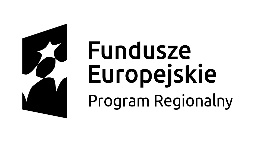 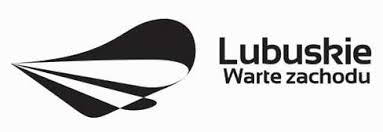 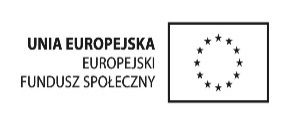 ………………………………………………………………………………………………………..Nazwa 	wykonawcy / dostawcy………………………………………………….………………………………………………….Adres………………………………………………….NIPFORMULARZ OFERTOWYW odpowiedzi na zapytanie ofertowe na wybór wykonawcy/dostawcy* dla przedmiotu zamówienia określonego w zapytaniu ofertowym o numerze KU.272.4.2018.KH ofertuję wykonanie/dostawę* przedmiotu zamówienia zgodnie z wymogami opisu przedmiotu zamówienia na poniższych warunkach:1. Udźwig nominalny min. ………………………………..
2. Wysokość podnoszenia:  min.………………………………
3. Wysokość złożonego masztu (max): 2,3 m ………………….
4. Szerokość wózka (max): 1,10m, ……………………………..
5. Wolny skok wideł (min): 1m, …………………………
6. Przesuw boczny wideł zintegrowany, ………………….
7. Prędkość jazdy z/bez ładunku [km/h] 39/19
8. Szerokość korytarza roboczego z paletą 1000x1200 wzdłuż (max): 3,8m, …………
9. Silnik: moc znamionowa 31,5 kW ………………………….
10. Widły 920x100x35………………………..
11. Amortyzowana klatka operatora……………………………
12. Odlewana belka skrętna……………………………
13. Fotel operatora z amortyzacją  i pasami bezpieczeństwa ……………………..
14. Oświetlenie: Przednie i tylne robocze/Boczne/Stop/Tylne/Kierunkowskazy/Cofania/Kogut,………………
15. Panoramiczne lusterko wsteczne, ………………………16. Opony pneumatyczne…………………….            17. Świadectwo CE, protokół i decyzja odbioru UDT…………………18 Alarm ciśnienia oleju………………………19 .Dodatkowy zawór tłumiący w maszcie……………………20 Tylny zaczep i hak holowniczy…………………..21.Górna ochronna krata operatora………………………22.Przesuw boczny wideł………………..
Niniejsza oferta jest ważna 60 dni od upłynięcia terminu składania ofert.Oświadczam, że:zapoznałem się z warunkami udziału w postępowaniu o udzielenie Zamówienia i przyjmuję je bez zastrzeżeń, uzyskałem konieczne informacje i wyjaśnienia niezbędne do przygotowania oferty,zapoznałem się wymaganymi parametrami oraz wymaganym wyposażeniem wózka,znajduję się w sytuacji ekonomicznej i finansowej zapewniającej terminowe i zgodne z wymaganiami wykonanie Zamówienia,posiadam niezbędną wiedzę, doświadczenie, uprawnienia oraz potencjał techniczny  do wykonania Zamówienia,wszystkie informacje zamieszczone w ofercie są aktualne i prawdziwe,nie podlegam wykluczeniom, zawartym w zapytaniu ofertowym a w szczególności nie jestem podmiotem powiązanym osobowo lub kapitałowo z Zamawiającym. .................................................................. (data, podpis i pieczątka oferenta)Cena oferty netto/bruttoPLNGwarancjalataTermin dostawytygodnie